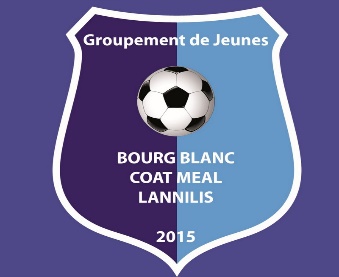 Les  entraînements  des catégories  U14 – U15 du groupement  bourg-blanc / Coat-méal / Lannilis auront  lieu  sur  le site  du stade Jo Le  Bris  à Bourg-blanc Responsable technique  + catégorie U15 : maxime  petit  06 77 08 18 28 Responsable catégorie  U14 : mickaël  moriot 06 62 29 14 Relation  groupement  lionel sylvestre 06 81 01 48 63                              Catégorie  U14 –U15         planning de reprise  saison 2018 – 2019          Semaine  34                     Semaine  35 Semaine  36 Lundi  20 août 2018 Lundi  27 août 2018 Entraînement  16h45 -18h 15Entraînement  16h45 -18h15Mardi 21 août 2018 Mercredi  29 août 2018 Mercredi  05 septembre 2018Entraînement 16h45 – 18h15 Entraînement  16h30 -18h16h45 – 18h15Jeudi 23 août 2018 Vendredi  31 août 2018 Vendredi 07 aout  2018Entraînement 16h45 – 18h15 Entraînement  16h45 -18h15Entraînement  17h45 à 19hSamedi 25 août  2018 Samedi  01 septembre 2018 Samedi 08 septembre 2018Tournoi  au 4 clochers  Match amical  contre  plouvien  Match amical  Veuillez  arriver  10 mn avant  le début  de  la séancePrévenir en cas  d’absenceConsulter  les sites des clubs  avant chaque  séance      Veuillez  arriver  10 mn avant  le début  de  la séancePrévenir en cas  d’absenceConsulter  les sites des clubs  avant chaque  séance      Veuillez  arriver  10 mn avant  le début  de  la séancePrévenir en cas  d’absenceConsulter  les sites des clubs  avant chaque  séance      